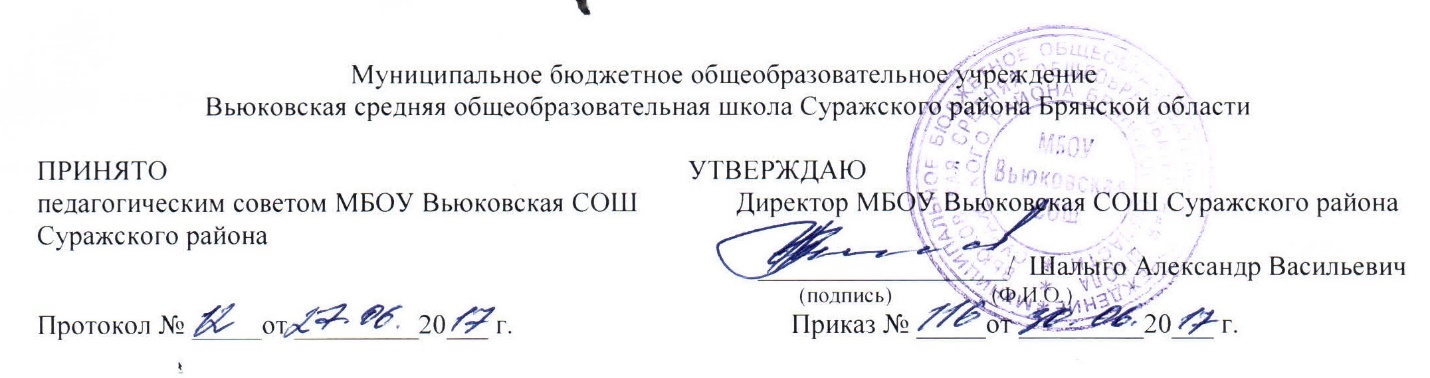 Положение о рабочей программеОбщие положения   1.1. Настоящее Положение определяет порядок разработки и утверждения  рабочей программы,  предусмотренного ст. 28  Федерального Закона РФ от 29 декабря 2012 № 273-ФЗ  «Об образовании в Российской Федерации»,  требованиями Федерального Государственного образовательного стандарта общего образования.   2.2. Рабочая программа по учебному предмету – это нормативно-правовой документ,  обязательный для выполнения в полном объеме, предназначенный для реализации требований ФГОС второго поколения к условиям и результату образования обучающихся по конкретному предмету учебного плана общеобразовательного учреждения (далее – ОУ).         1.3. Цель рабочей программы – создание условий для планирования, организации и  управления образовательным процессом по определенной учебной дисциплине (образовательной области). Программы отдельных учебных предметов должны обеспечить достижение планируемых результатов освоения основной образовательной программы общего образования.     Задачи программы:дать представление о практической реализации компонентов государственного образовательного стандарта при изучении конкретного предмета (курса); конкретно определить содержание, объем, порядок изучения учебной дисциплины (курса) с учетом целей, задач и особенностей учебно-воспитательного процесса образовательного учреждения и контингента обучающихся.         1.4. Функции рабочей программы: нормативная, то есть является документом, обязательным для выполнения в полном объеме;целеполагающая, то есть определяет ценности и цели, ради достижения которых она введена в ту или иную образовательную область;определение содержания образования, то есть фиксация состава элементов содержания, подлежащих усвоению учащимися (требования к минимуму содержания), а также степень их трудности;процессуальная, то есть определение логической последовательности усвоения элементов содержания, организационные формы и методы, средства и условия обучения;оценочная, то есть выявление уровней усвоения элементов содержания, объектов контроля и критериев оценки уровня обученности учащихся.        1.5. К рабочим программам, которые в совокупности определяют содержание деятельности ОУ в рамках реализации основной образовательной программы общего образования, относятся:программы по учебным предметам;программы элективных курсов, курсов по выбору;программы внеурочной деятельности.2. Разработка рабочей программы         2.1. Разработка и утверждение рабочих программ по обязательным учебным предметам, элективным курсам, программам по организации внеурочной деятельности относится к компетенции образовательного учреждения и реализуется им самостоятельно.         2.2. Рабочая программа  разрабатывается учителем (группой учителей, специалистов по данному предмету).          2.3. Рабочие программы составляются на 1 год обучения.         2.4. При составлении, согласовании и утверждении рабочей программы должно быть    обеспечено ее соответствие следующим документам:федеральному государственному образовательному стандарту начального общего образования; федеральному государственному образовательному стандарту основного общего образованиятребованиям к результатам освоения основной образовательной программы общего образования;программе формирования универсальных учебных действий;основной образовательной программе общего образования;примерной программе дисциплины, утвержденной Министерством образования и науки РФ (или авторской программе, прошедшей экспертизу и апробацию);федеральному перечню  учебников.          2.5. Рабочая программа учебного предмета может быть единой для всех работающих в данной школе учителей или индивидуальной.          2.6. Рабочая программа учебного курса, предмета  является основой для создания учителем тематического планирования учебного курса на каждый учебный год.          2.7. Если в примерной  или авторской программе не указано распределение часов по разделам и темам, а указано только общее количество часов, учитель в рабочей программе распределяет часы по разделам и темам самостоятельно, ориентируясь на используемые учебно-методические комплексы и индивидуальные особенности обучающихся.3.  Структура, оформление и составляющие рабочей программы по учебному предмету          3.1. Рабочая программа учебного предмета должна быть оформлена по образцу, аккуратно, без исправлений выполнена на компьютере. Текст набирается в редакторе Word шрифтом Times New Roman, кегль 12-14, межстрочный интервал одинарный,  выравнивание по ширине,  поля со всех сторон 1-; центровка заголовков и абзацы в тексте выполняются при помощи средств Word, листы формата А 4. Таблицы вставляются непосредственно в текст.Титульный лист считается первым, но не нумеруется, также как и листы приложения. Тематическое планирование представляется в виде таблицы.Список литературы строится в алфавитном порядке, с указанием полных выходных данных (города и названия издательства, года выпуска, количества страниц документа (книги), если он полностью изучается).          3.2. В зависимости от степени корректировки примерной или авторской программы  рабочая программа может быть двух видов:            1 вид – если рабочая программа в полном объеме соответствует примерной или   авторской программе по предмету. Если в примерной учебной  (или авторской, составленной на основе примерной) программе не указано распределение часов по темам или годам изучения учебного курса, а имеется только количество часов по разделам на несколько лет изучения, то учитель распределяет часы каждого раздела по учебным годам и темам самостоятельно.             2 вид – если:количество часов в учебном плане образовательного учреждения не совпадает с количеством часов в примерной (авторской) программе (более чем на 6 часов в год) вне зависимости  от количества учебных недель в конкретном  общеобразовательном учреждении (34 или 35 учебных недель);производится корректировка авторской программы в плане изменения числа тем, последовательности их изложения, перераспределения часов, отводимых на изучение тем;  распределение резервного времени производится учителем самостоятельно и не является корректировкой программы;есть  необходимость  разработать интегрированный курс, включающий два и более предметов; рабочую программу по интегрированному курсу разрабатывают с учетом наибольшего взаимопроникновения тем учебных предметов, входящих в интегрированный курс;рабочие программы по элективным  и дополнительным образовательным курсам составлены на основе учебной литературы при отсутствии авторской программы и учебно-методического комплекта.           3.3. Структура рабочей программы 1)  Титульный лист.2) Пояснительная записка, в которой конкретизируются общие цели основного   общего образования с учетом специфики учебного предмета, курса.  3)  Общую характеристику учебного предмета, курса.  4)  Описание места учебного предмета, курса в учебном плане.  5) Описание ценностных ориентиров содержания учебного предмета  6) Личностные, метапредметные и предметные результаты освоения конкретного   учебного предмета, курса.7)  Содержание учебного предмета, курса.8) Тематическое планирование с указанием основных видов учебной деятельности обучающихся.  9)  Описание материально-технического обеспечения образовательного процесса.  Приложения к программе.          3.4. Структурные элементы рабочей программы педагога и примерное их содержание4. Общие правила разработки программ внеурочной деятельности 4.1. Программы организации внеурочной деятельности школьников могут быть разработаны образовательными учреждениями самостоятельно или на основе переработки ими примерных программ.4.2. Разрабатываемые программы должны быть рассчитаны на школьников определённой возрастной группы. Так, в школе могут реализовываться программы, ориентированные на младших школьников (1 – 4 классы), младших подростков (5 – 6 классы) и старших подростков (7 – 9 классы) или комплексные, тематические программы для всего периода обучения школьников с выделенными этапами для каждой ступени.4.3.  В определении содержания программ школа руководствуется педагогической целесообразностью и ориентируется на запросы и потребности учащихся и их родителей.4.4.   В программе описывается содержание внеурочной деятельности школьников, суть и направленность планируемых школой дел и мероприятий. Из описания должно быть видно, на достижение какого уровня результатов направлены эти дела и мероприятия. 4.5. Если программа предполагает организацию нескольких видов внеурочной деятельности школьников (комплексные, тематические программы внеурочной деятельности), то в содержании должны быть разделы или модули, представляющие тот или иной вид деятельности. При необходимости тот или иной раздел или модуль также может быть подразделён на смысловые части (Приложение 3).4.6.   Программа, предполагающая организацию одного вида внеурочной деятельности школьников (программы, ориентированные на достижение результатов определённого уровня; программы по конкретным видам внеурочной деятельности), должны соответствовать структуре, предложенной в Приложении 4.4.7. В программе должно указываться количество часов аудиторных занятий и внеаудиторных, в том числе активных (подвижных) занятий. При этом количество часов аудиторных занятий не должно превышать 50% от общего количества занятий. 4.8.  Программы могут реализовываться как в отдельно взятом классе, так и в свободных объединениях школьников как одновозрастной, так и разновозрастной группы. 5. Утверждение рабочей программы.5.1. Рабочая программа утверждается ежегодно до начала учебного года (до 30 августа текущего года) приказом директора.5.2. Утверждение Программы предполагает следующие процедуры:         • обсуждение и принятие Программы на заседании предметного методического          объединения;               • получение экспертного заключения (согласования) у заместителя директора, курирующего данного педагога, предмет, курс, направление деятельности и пр. Допускается проведение экспертизы Программы с привлечением внешних экспертов.              •  после согласования рабочую программу рекомендует педагогический совет, председатель педагогического совета ставит гриф утверждения на титульном листе (вверху слева)    •затем рабочую программу утверждает директор ОУ, ставится гриф утверждения на     титульном листе (вверху справа) с указанием даты и номера приказа руководителя ОУ.5.3. Все программы внеурочной деятельности должны быть утверждены решением педагогического совета образовательного учреждения.5.4.  При несоответствии Программы установленным данным Положением требованиям, руководитель образовательного учреждения накладывает резолюцию о необходимости доработки с указанием конкретного срока исполнения. 5.5. Все изменения, дополнения, вносимые педагогом в Программу в течение учебного года, должны быть согласованы с заместителем директора, курирующим данного педагога, предмет, курс, направление деятельности и пр.6. Хранение рабочей программы6.1.  Программа составляется в двух экземплярах6.2.  Один экземпляр находится у педагога, второй хранится у заместителя директора по УВР.ОБРАЗЕЦ ОФОРМЛЕНИЯ РАБОЧЕЙ ПРОГРАММЫ ПЕДАГОГАТИТУЛЬНЫЙ ЛИСТмуниципальное образование______________________________________________________________________________________________________ наименование образовательного учрежденияРекомендовано			Согласовано			УтвержденоПедагогический совет школы 			           заместитель			Директор школы                                                                                                           ___________________протокол №1  от27.08.2015		директора			приказ №___ ________                        			__________ 20		                                                   	_______   _________	__         _________  _____________				                  подпись	Ф.И.ОРАБОЧАЯ  ПРОГРАММАпо предмету (курсу и т.д.) __________________________________________класс ____________________________________________________________количество часов __________________________________________________учитель __________________________________________________________Программа разработана на основе программы ______________________________________							название используемой для разработки  программы_______________________________________________________________________________________________________			реквизиты (издательство)Учебник_________________________________________________________2016-2017  учебный годПриложение 2ОБРАЗЕЦ ОФОРМЛЕНИЯ Тематического планированияНа отдельных предметах могут добавляться графы: фонетика, лексика, чтение, аудирование, письмо, основные факты, литературные (музыкальные, художественные) произведения и пр.Отметка о выполнении программы и корректировка________________________________________________________________________________________________________________________________________________________________________________________________________________________________________________________________________________________________________________________________________________________________________________________________________________________________________________________________________________________________________________________________________________Приложение 3__________________________________________________________(полное наименование образовательного учреждения)УТВЕРЖДЕНОрешение педсовета протокол №__от __________________20__   годаПредседатель педсовета    _____________                 ______Подпись, печать  ОУ                  Ф.И.О.РАБОЧАЯ ПРОГРАММА ВНЕУРОЧНОЙ ДЕЯТЕЛЬНОСТИ_______________________________________________(тип программы: комплексная/тематическая)________________________________________________(наименование)_________________________________________________________(срок реализации программы)________________________________________________________(возраст обучающихся)                                                                             ______________________________________                                                                        (Ф.И.О. учителя, составителя)Структура рабочей программы1. Пояснительная записка (информация о назначении программы, её структуре, объёме часов, отпущенных на внеурочную деятельность, возрастной группе учащихся, на которых ориентирована программа; формулировка цели и задач; принципы, на которых строится данная программа, обоснование выбранных путей, средств, методов достижения цели; сведения о сроках реализации программы и распределение часов по годам обучения; краткая характеристика предполагаемых форм организации внеурочной деятельности)2. Тематический план программы3. Содержание программы (реферативное описание разделов/модулей, тем с указанием применяемых форм внеурочной деятельности и разбивкой по каждому классу).4. Предполагаемые результаты реализации программы (в данном разделе должны быть прописаны уровни воспитательных результатов внеурочной (первый уровень – приобретение школьником социальных знаний, понимания социальной реальности и повседневной жизни; второй уровень – формирование позитивного отношения школьника к базовым ценностям нашего общества и к социальной реальности в целом; третий уровень – приобретение школьником опыта самостоятельного социального действия), личностные и метапредметные результаты, которые будут достигнуты учащимися).5. Формы контроля (выставки, спектакли, концерты, соревнования, турниры, конференции, портфолио и др. формы как итог реализации каждого модуля). 6. Методические рекомендации (раздел не повторяет пояснительную записку, более конкретен, методичен, менее концептуален и основан на опыте работы по данной программе на разных этапах ее создания; отражает условия, необходимые для получения наилучшего результата; отмечаются наиболее важные по мнению автора моменты).7. Описание материально-технического обеспечения программы*Библиотечный фонд должен включать в себя список литературы, рекомендуемой для детей (общий ко всей программе, либо по отдельным разделам; можно указать обязательную литературу и источники для дополнительного чтения), а также список литературы, рекомендуемой для педагога (требования аналогичны; наряду с литературой  этот список может содержать перечень дидактических материалов, программных и нормативных документов, инструкций и т.д.). Приложение 4__________________________________________________________________________________________(полное наименование образовательного учреждения)УТВЕРЖДЕНОрешение педсовета протокол №__от ______20__   годаПредседатель педсовета    _____________                 ______Подпись, печать  ОУ                  Ф.И.О.РАБОЧАЯ ПРОГРАММА ВНЕУРОЧНОЙ ДЕЯТЕЛЬНОСТИ_______________________________________________(тип программы: ориентированные на достижение результатов определённого уровняпо конкретным видам внеурочной деятельности)_______________________________________________(кружок, факультатив, научное объединение и пр.)________________________________________________(наименование)_________________________________________________________(срок реализации программы)________________________________________________________(возраст обучающихся)                          _________________________________________________________(Ф.И.О. учителя, составителя)Структура рабочей программы1. Пояснительная записка (актуальность изучаемой деятельности; если за основу взята авторская программа, необходимо обоснование вносимых в неё изменений; формулировка цели и задач; пути, средства методы достижения цели; сведения о сроках реализации программы и распределение часов по годам обучения; возрастная характеристика группы, на которую рассчитана программа; формы организации детского коллектива)2. Учебно-тематический план3. Содержание программы (реферативное описание разделов, блоков, тем: изложение основных изучаемых вопросов по теме в заданной последовательности с делением на аудиторные и внеаудиторные).4. Предполагаемые результаты реализации программы (в данном разделе должны быть прописаны уровни воспитательных результатов внеурочной (первый уровень – приобретение школьником социальных знаний, понимания социальной реальности и повседневной жизни; второй уровень – формирование позитивного отношения школьника к базовым ценностям нашего общества и к социальной реальности в целом; третий уровень – приобретение школьником опыта самостоятельного социального действия), личностные и метапредметные результаты, которые будут достигнуты учащимися).5. Формы и виды контроля (выставки, спектакли, концерты, соревнования, турниры, конференции, портфолио и др.). 6. Методические рекомендации (раздел не повторяет пояснительную записку, более конкретен, методичен, менее концептуален и основан на опыте работы по данной программе на разных этапах ее создания; отражает  уровень деятельности детей, условия, необходимые для получения наилучшего образовательного результата; наиболее сложные темы, причины вызывающие затруднения и пути их устранения; отмечаются наиболее удачные формы организации образовательного процесса и др. важные, по мнению автора, моменты).7. Описание материально-технического обеспечения образовательного процесса.*Библиотечный фонд должен включать в себя список литературы, рекомендуемой для детей (общий ко всей программе, либо по отдельным разделам; можно указать обязательную литературу и источники для дополнительного чтения, а также отметить книги, подлежащие реферированию), а также список литературы, рекомендуемой для педагога (требования аналогичны; наряду с литературой  этот список может содержать перечень дидактических материалов, программных и нормативных документов, инструкций и т.д.) Элементы рабочей программыСодержание элементов рабочей программыТитульный лист- полное наименование образовательной организации;- гриф утверждения программы (согласование с заместителем директора по УВР и директором школы с указанием даты);- название учебного курса, для изучения которого написана программа;- указание параллели, класса, где реализуется  программа;- фамилию, имя и отчество разработчика программы (одного или нескольких), квалификационная категория;- название города, населенного пункта;- год разработки программы;(Приложение№1).Пояснительная записка- особенность по отношению к ФГОС - концепция (основная идея) программы;- кратко формулируются общие цели учебного предмета для ступени обучения;- основные принципы отбора материала и краткое пояснение логики структуры программы, включая раскрытие связей основного и дополнительного образования по данному предмету (при наличии таковых);- приводится используемая в тексте программы система условных обозначений.Общая характеристика учебного предмета, курса-указывается примерная или авторская программа, на основе которой разработана рабочая программа (издательство, год издания);-конкретизируются общие цели и задачи основного общего образования с учетом специфики учебного предмета, курса- общая характеристика учебного процесса: основные технологии, методы, формы обучения и режим занятий.Описание места учебного предмета, курса в учебном планеК какой образовательной области относится, в течение какого времени изучается, за счет каких часов реализуется, недельное и годовое кол-во часов.Личностные, метапредметные и предметные результаты освоения конкретного учебного предмета, курсаТребования к уровню подготовки учащихся, обучающихся по данной программе. Личностные, метапредметные и предметные результаты освоения конкретного учебного предмета, курса в соответствии с требованиями.Требования к подготовке учащихся по предмету в полном объеме совпадают с требованиями ФГОС и примерной (авторской) программой по предмету или примерными учебными программами (для интегрированного курса).Требования задаются в деятельностной форме (что в результате изучения учебного предмета учащиеся должны знать, уметь, использовать в практической деятельности и повседневной жизни).Содержание  учебного предмета, курса- перечень и название раздела и тем курса;- содержание учебной темы:   практические и лабораторные работы, творческие и практические задания, экскурсии и другие формы занятий, используемые при обучении.Тематическое планирование с указанием основных видов учебной деятельности обучающихсяСоставляется в виде таблицы. Необходимые графы: №, Тема (каждого урока), основной вид учебной деятельности, дата по плану, дата фактическая На отдельных предметах могут добавляться графы: фонетика, лексика, чтение, аудирование, письмо, основные факты, литературные (музыкальные, художественные) произведения и пр. (Приложение № 2).Описание материально-технического обеспечения образовательного процессаПеречень компонентов учебно-методического комплекса, обеспечивающего реализацию рабочей программы: наименование базового учебника, список дополнительной литературы для учителя и учащихся, интернет ресурсы и другие электронные информационные источники, обучающие справочно-информационные, контролирующие и прочие компьютерные программы, используемые в образовательном процессе.Планируемые результаты изучения учебного предметаПланируемые результаты изучения учебного предмета, курса полностью повторяют предметную часть раздела «Планируемые результаты освоения ООП ООО» .Однако, поскольку Рабочая программа часто используется как отдельный документ, то лучше повторить этот раздел и здесь. Выпускник научитсяВыпускник получит возможность Приложения к программе- основные понятия курса;- контрольно-измерительные материалы;- темы проектов;- темы творческих работ;- примеры работ и т.п.;- методические рекомендации.№   урока  урокатема урокаОсновные виды учебной деятельности обучающихсяДата по плануДата фактич№Наименование разделов/модулей, темВсего, часКоличество часов Количество часов Количество часов Количество часов Количество часов Количество часов Количество часов Количество часов Характеристика деятельности обучающихся№Наименование разделов/модулей, темВсего, час11223344Характеристика деятельности обучающихся№Наименование разделов/модулей, темВсего, часАудиторныеВнеаудиторныеАудиторныеВнеаудиторныеАудиторныеВнеаудиторныеАудиторныеВнеаудиторныеХарактеристика деятельности обучающихся1.1.11.21.3и т. д. 2.2.12.22.3и т. д.Итого:Итого:№ п/пНаименование объектов и средств материально-технического обеспеченияКоличество1.Библиотечный фонд (книгопечатная продукция)*1.Библиотечный фонд (книгопечатная продукция)*1.Библиотечный фонд (книгопечатная продукция)*2. Печатные пособия2. Печатные пособия2. Печатные пособия3. Технические средства обучения3. Технические средства обучения3. Технические средства обучения4. Экранно-звуковые пособия4. Экранно-звуковые пособия4. Экранно-звуковые пособия5. Игры и игрушки5. Игры и игрушки5. Игры и игрушки6. Оборудование кабинета (-ов)6. Оборудование кабинета (-ов)6. Оборудование кабинета (-ов)№Наименование разделов, блоков, темВсего, часКоличество часов Количество часов Характеристика деятельности обучающихся№Наименование разделов, блоков, темВсего, часАудиторныеВнеаудиторныеХарактеристика деятельности обучающихся1.2.3.и т.д.I  год обученияИтого:Итого:1.23.и т.д.II год обученияИтого:Итого:И т.д.И т.д.№ п/пНаименование объектов и средств материально-технического обеспеченияКоличество1.Библиотечный фонд (книгопечатная продукция)*1.Библиотечный фонд (книгопечатная продукция)*1.Библиотечный фонд (книгопечатная продукция)*2. Печатные пособия2. Печатные пособия2. Печатные пособия3. Технические средства обучения3. Технические средства обучения3. Технические средства обучения4. Экранно-звуковые пособия4. Экранно-звуковые пособия4. Экранно-звуковые пособия5. Игры и игрушки5. Игры и игрушки5. Игры и игрушки6. Оборудование класса6. Оборудование класса6. Оборудование класса